康寧大學          證明文件申請單  申請日期:    年   月   日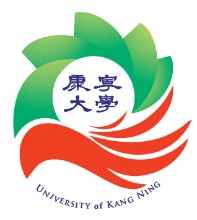 學制研究所 □ 大學部 □ 進修學士班四技   □ 日二技 □ 進二技□ 二年制在職專班研究所 □ 大學部 □ 進修學士班四技   □ 日二技 □ 進二技□ 二年制在職專班研究所 □ 大學部 □ 進修學士班四技   □ 日二技 □ 進二技□ 二年制在職專班研究所 □ 大學部 □ 進修學士班四技   □ 日二技 □ 進二技□ 二年制在職專班系級系級系級系級學系(所)    年    班學系(所)    年    班學系(所)    年    班學系(所)    年    班學系(所)    年    班學系(所)    年    班學號生日生日生日生日生日年    月    日年    月    日年    月    日年    月    日年    月    日姓名中文性別性別□男    □女□男    □女□男    □女□男    □女□男    □女□男    □女姓名英文                                         (請以護照上拼法端正書寫)                                         (請以護照上拼法端正書寫)                                         (請以護照上拼法端正書寫)                                         (請以護照上拼法端正書寫)                                         (請以護照上拼法端正書寫)手機手機通訊地址通訊地址通訊地址□□□□□□□□□□□□□□□□□□□□□□□□□□□□□□□□□□□□申請證件種類(請打勾選擇)申請證件種類(請打勾選擇)申請證件種類(請打勾選擇)申請證件種類(請打勾選擇)申請證件種類(請打勾選擇)申請證件種類(請打勾選擇)申請證件種類(請打勾選擇)申請證件種類(請打勾選擇)份數份數份數每份工本費每份工本費每份工本費核發蓋章□休學證明書□休學證明書□休學證明書□休學證明書□休學證明書□休學證明書□休學證明書□休學證明書壹份壹份壹份000□修業證明書（已退學用）□修業證明書（已退學用）□修業證明書（已退學用）□修業證明書（已退學用）□修業證明書（已退學用）□修業證明書（已退學用）□修業證明書（已退學用）□修業證明書（已退學用）壹份壹份壹份101010□英文在學證明□英文在學證明□英文在學證明□英文在學證明□英文在學證明□英文在學證明□英文在學證明□英文在學證明□份□份□份303030□中文歷年成績單  （排名顯示 □ 要  □ 不要）□中文歷年成績單  （排名顯示 □ 要  □ 不要）□中文歷年成績單  （排名顯示 □ 要  □ 不要）□中文歷年成績單  （排名顯示 □ 要  □ 不要）□中文歷年成績單  （排名顯示 □ 要  □ 不要）□中文歷年成績單  （排名顯示 □ 要  □ 不要）□中文歷年成績單  （排名顯示 □ 要  □ 不要）□中文歷年成績單  （排名顯示 □ 要  □ 不要）□份□份□份101010□中文單學期成績單  (      學年度     學期)□中文單學期成績單  (      學年度     學期)□中文單學期成績單  (      學年度     學期)□中文單學期成績單  (      學年度     學期)□中文單學期成績單  (      學年度     學期)□中文單學期成績單  (      學年度     學期)□中文單學期成績單  (      學年度     學期)□中文單學期成績單  (      學年度     學期)□份□份□份101010□英文歷年成績單□英文歷年成績單□英文歷年成績單□英文歷年成績單□英文歷年成績單□英文歷年成績單□英文歷年成績單□英文歷年成績單□份□份□份101010□中文學位證明書（畢業證書遺失補發）□中文學位證明書（畢業證書遺失補發）□中文學位證明書（畢業證書遺失補發）□中文學位證明書（畢業證書遺失補發）□中文學位證明書（畢業證書遺失補發）□中文學位證明書（畢業證書遺失補發）□中文學位證明書（畢業證書遺失補發）□中文學位證明書（畢業證書遺失補發）壹份壹份壹份100100100□英文學位證明書(第二份起每份10 元)□英文學位證明書(第二份起每份10 元)□英文學位證明書(第二份起每份10 元)□英文學位證明書(第二份起每份10 元)□英文學位證明書(第二份起每份10 元)□英文學位證明書(第二份起每份10 元)□英文學位證明書(第二份起每份10 元)□英文學位證明書(第二份起每份10 元)□份□份□份100 / 第一份100 / 第一份100 / 第一份□證書影本蓋校印 (證書名稱：               )□證書影本蓋校印 (證書名稱：               )□證書影本蓋校印 (證書名稱：               )□證書影本蓋校印 (證書名稱：               )□證書影本蓋校印 (證書名稱：               )□證書影本蓋校印 (證書名稱：               )□證書影本蓋校印 (證書名稱：               )□證書影本蓋校印 (證書名稱：               )□份□份□份101010總金額(單價X份數)總金額(單價X份數)總金額(單價X份數)總金額(單價X份數)元整元整收    費蓋    章收    費蓋    章收    費蓋    章收    費蓋    章收    費蓋    章收    費蓋    章收    費蓋    章(費用繳納:出納組)(費用繳納:出納組)申請人簽領申請人簽領申請人簽領申請人簽領收    費蓋    章收    費蓋    章收    費蓋    章收    費蓋    章收    費蓋    章收    費蓋    章收    費蓋    章(費用繳納:出納組)(費用繳納:出納組)以下由承辦人填寫以下由承辦人填寫以下由承辦人填寫以下由承辦人填寫以下由承辦人填寫以下由承辦人填寫以下由承辦人填寫以下由承辦人填寫以下由承辦人填寫以下由承辦人填寫以下由承辦人填寫以下由承辦人填寫以下由承辦人填寫以下由承辦人填寫以下由承辦人填寫證書文號證書文號證書文號證書文號休學證明書休學證明書康休字第                     號康休字第                     號康休字第                     號康休字第                     號康休字第                     號康休字第                     號康休字第                     號康休字第                     號康休字第                     號證書文號證書文號證書文號證書文號修業證明書修業證明書康修字第                     號康修字第                     號康修字第                     號康修字第                     號康修字第                     號康修字第                     號康修字第                     號康修字第                     號康修字第                     號證書文號證書文號證書文號證書文號原畢業證書原畢業證書立管字第                     號立管字第                     號立管字第                     號立管字第                     號立管字第                     號立管字第                     號立管字第                     號立管字第                     號立管字第                     號證書文號證書文號證書文號證書文號補發證號補發證號承辦人承辦人承辦人承辦人複核複核註冊組組長註冊組組長註冊組組長註冊組組長註冊組組長註冊組組長教務長批示教務長批示教務長批示備          註備          註備          註備          註備          註備          註備          註備          註備          註備          註備          註備          註備          註備          註備          註1.若欲由本組逕寄者，請附書寫地址貼足掛號郵資之信封。2.核發英文畢業(在學)證明書或修業證明書須核對學籍。3.畢業證書影印本蓋校印，必須核對正本。4.修業證明書、休學證明書只發乙份。5.所有已處理好之申請文件只保留一個月，逾期將不負保管責任。1.若欲由本組逕寄者，請附書寫地址貼足掛號郵資之信封。2.核發英文畢業(在學)證明書或修業證明書須核對學籍。3.畢業證書影印本蓋校印，必須核對正本。4.修業證明書、休學證明書只發乙份。5.所有已處理好之申請文件只保留一個月，逾期將不負保管責任。1.若欲由本組逕寄者，請附書寫地址貼足掛號郵資之信封。2.核發英文畢業(在學)證明書或修業證明書須核對學籍。3.畢業證書影印本蓋校印，必須核對正本。4.修業證明書、休學證明書只發乙份。5.所有已處理好之申請文件只保留一個月，逾期將不負保管責任。1.若欲由本組逕寄者，請附書寫地址貼足掛號郵資之信封。2.核發英文畢業(在學)證明書或修業證明書須核對學籍。3.畢業證書影印本蓋校印，必須核對正本。4.修業證明書、休學證明書只發乙份。5.所有已處理好之申請文件只保留一個月，逾期將不負保管責任。1.若欲由本組逕寄者，請附書寫地址貼足掛號郵資之信封。2.核發英文畢業(在學)證明書或修業證明書須核對學籍。3.畢業證書影印本蓋校印，必須核對正本。4.修業證明書、休學證明書只發乙份。5.所有已處理好之申請文件只保留一個月，逾期將不負保管責任。1.若欲由本組逕寄者，請附書寫地址貼足掛號郵資之信封。2.核發英文畢業(在學)證明書或修業證明書須核對學籍。3.畢業證書影印本蓋校印，必須核對正本。4.修業證明書、休學證明書只發乙份。5.所有已處理好之申請文件只保留一個月，逾期將不負保管責任。1.若欲由本組逕寄者，請附書寫地址貼足掛號郵資之信封。2.核發英文畢業(在學)證明書或修業證明書須核對學籍。3.畢業證書影印本蓋校印，必須核對正本。4.修業證明書、休學證明書只發乙份。5.所有已處理好之申請文件只保留一個月，逾期將不負保管責任。1.若欲由本組逕寄者，請附書寫地址貼足掛號郵資之信封。2.核發英文畢業(在學)證明書或修業證明書須核對學籍。3.畢業證書影印本蓋校印，必須核對正本。4.修業證明書、休學證明書只發乙份。5.所有已處理好之申請文件只保留一個月，逾期將不負保管責任。1.若欲由本組逕寄者，請附書寫地址貼足掛號郵資之信封。2.核發英文畢業(在學)證明書或修業證明書須核對學籍。3.畢業證書影印本蓋校印，必須核對正本。4.修業證明書、休學證明書只發乙份。5.所有已處理好之申請文件只保留一個月，逾期將不負保管責任。1.若欲由本組逕寄者，請附書寫地址貼足掛號郵資之信封。2.核發英文畢業(在學)證明書或修業證明書須核對學籍。3.畢業證書影印本蓋校印，必須核對正本。4.修業證明書、休學證明書只發乙份。5.所有已處理好之申請文件只保留一個月，逾期將不負保管責任。1.若欲由本組逕寄者，請附書寫地址貼足掛號郵資之信封。2.核發英文畢業(在學)證明書或修業證明書須核對學籍。3.畢業證書影印本蓋校印，必須核對正本。4.修業證明書、休學證明書只發乙份。5.所有已處理好之申請文件只保留一個月，逾期將不負保管責任。1.若欲由本組逕寄者，請附書寫地址貼足掛號郵資之信封。2.核發英文畢業(在學)證明書或修業證明書須核對學籍。3.畢業證書影印本蓋校印，必須核對正本。4.修業證明書、休學證明書只發乙份。5.所有已處理好之申請文件只保留一個月，逾期將不負保管責任。1.若欲由本組逕寄者，請附書寫地址貼足掛號郵資之信封。2.核發英文畢業(在學)證明書或修業證明書須核對學籍。3.畢業證書影印本蓋校印，必須核對正本。4.修業證明書、休學證明書只發乙份。5.所有已處理好之申請文件只保留一個月，逾期將不負保管責任。1.若欲由本組逕寄者，請附書寫地址貼足掛號郵資之信封。2.核發英文畢業(在學)證明書或修業證明書須核對學籍。3.畢業證書影印本蓋校印，必須核對正本。4.修業證明書、休學證明書只發乙份。5.所有已處理好之申請文件只保留一個月，逾期將不負保管責任。1.若欲由本組逕寄者，請附書寫地址貼足掛號郵資之信封。2.核發英文畢業(在學)證明書或修業證明書須核對學籍。3.畢業證書影印本蓋校印，必須核對正本。4.修業證明書、休學證明書只發乙份。5.所有已處理好之申請文件只保留一個月，逾期將不負保管責任。